United Nations Older People’s Day 2020 Memory ProjectA reflection on the town of Reading during Covid-19 and how it affected the older people who live thereNormally on the 1st of October Reading celebrates the United Nations Day of Older People, but this year the Older People’s Day Planning Group – made up of residents, members of the Older People’s Working Group, and voluntary sector organisations - is offering to do something different and would love you to be part of it.The aim of the Older People’s Day 2020 Memory Project is to capture a snapshot of this unique time and how it affected the older people of Reading. Using the stories and materials created to make a record of older people's thoughts, memories and experiences of this time, future generations will understand what was experienced and how it felt.If you work with older people, please encourage them or help them to take part.What do you need you to do?You can record/write down/film older people’s thoughts about how this time has felt to them. What did they like? What didn’t they like? Did it evoke any memories or feelings?   What did they do differently?  What did they miss most of all?  This could include photos, words, poems, thoughts of family, a video or pictures of their garden. It doesn’t have to be long, just long enough to capture the moment.Submission FormPlease send all completed entries to Nina Crispin at opwg@reading.gov.uk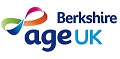 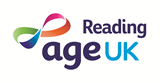 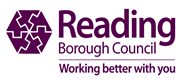 NameAgeContact info (optional)My input into the Covid-19 Memory projectPermissionsI understand that this submission will be included in the Covid-19 Memory project and I am happy for that to happen. I understand that this may be published in print or electronic form via social media or other media.Signed                                                               DateAnonymityI am happy to contribute these memories to the project but wish to remain anonymous.Please tick: